Opportunities and challenges for development: the Draa valleyUse the PowerPoint presentation or the internet to help you with the following activities.Figure 1 shows the major rivers in Morocco. Figure 1 The major rivers in Morocco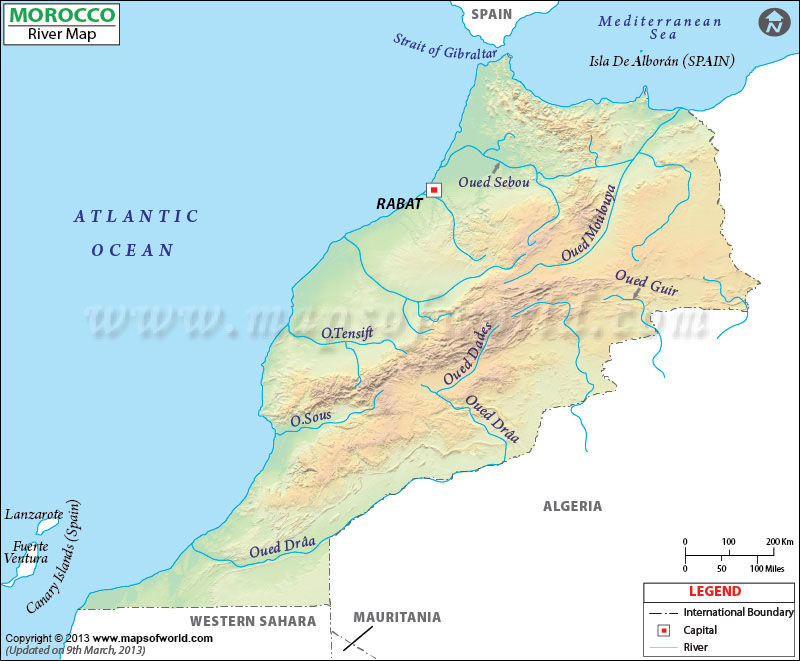 Label the High Atlas mountain range.Use a highlight pen to highlight the course of the Oued (River) Draa.Locate and label Ouarzazate.Name a tributary of the Oued Draa. ___________________________________________The Oued Draa flows along the border of which North African country? ______________ Why does the Oued Draa run dry for much of the year in its lower course?-------------------------------------------------------------------------------------------------------------------------------------------------------------------------------------------------------------------------------------------------------------------------------------------------------------------------------------------------------------------------------------------------------------------------------------------------------------------------------------------------------------------------------------------------------- Figure 2 shows the Draa valley as it emerges from the mountains onto the lowlands.Add the following labels to the photo:Foothills of the Atlas mountainsOued (River) DraaDate palmsAit Hamou ou Saïd Kasbah (the fortress building)Suggest two reasons for the choice of site for the Kasbah. ----------------------------------------------------------------------------------------------------------------------------------------------------------------------------------------------------------------------------------------------------------------------------Figure 2 The Draa valley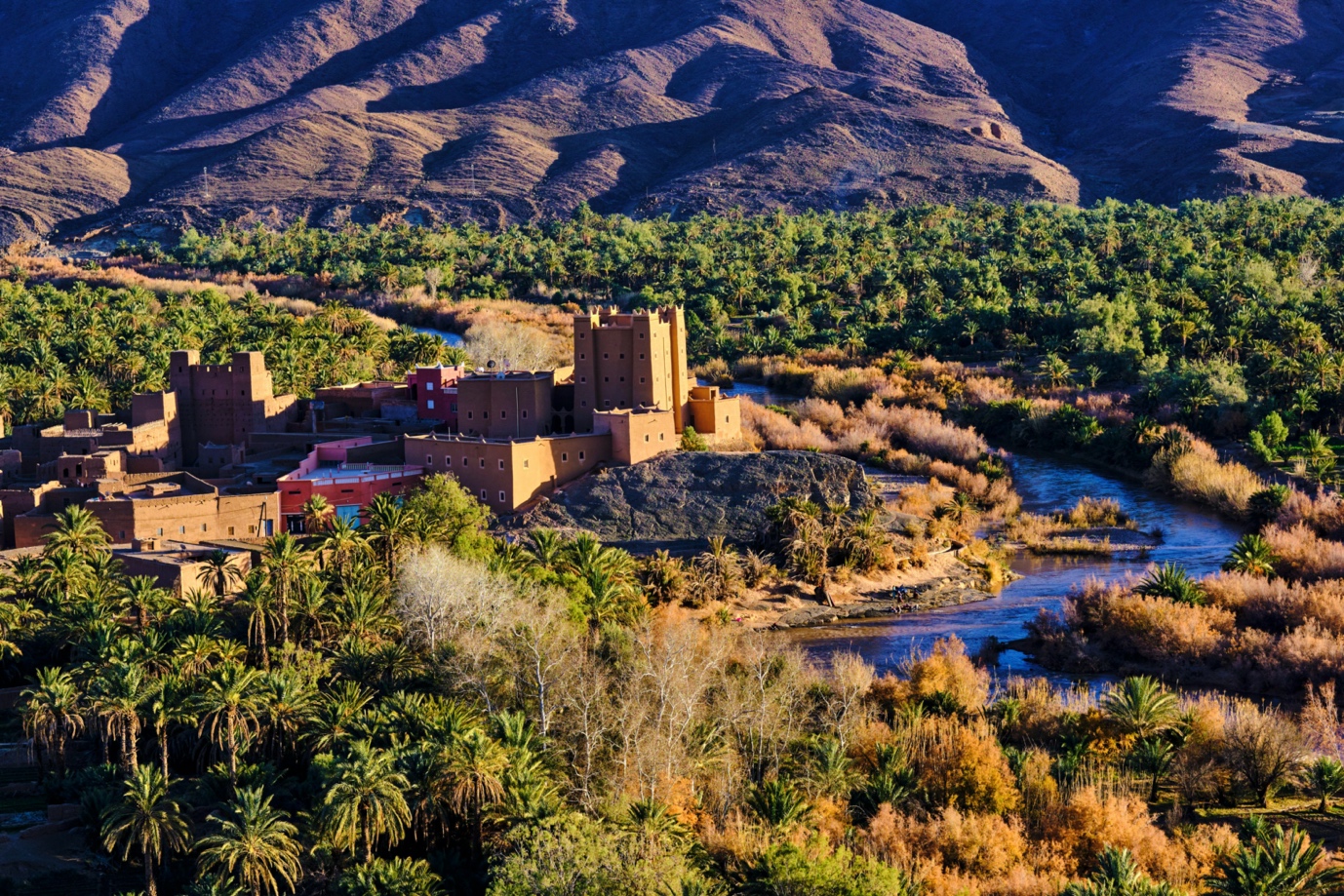 Figure 3 shows agricultural land use adjacent to the Oued Draa. In the foreground, land is used for growing vegetables. In the background are date palms.Figure 3 Agriculture in the Draa valley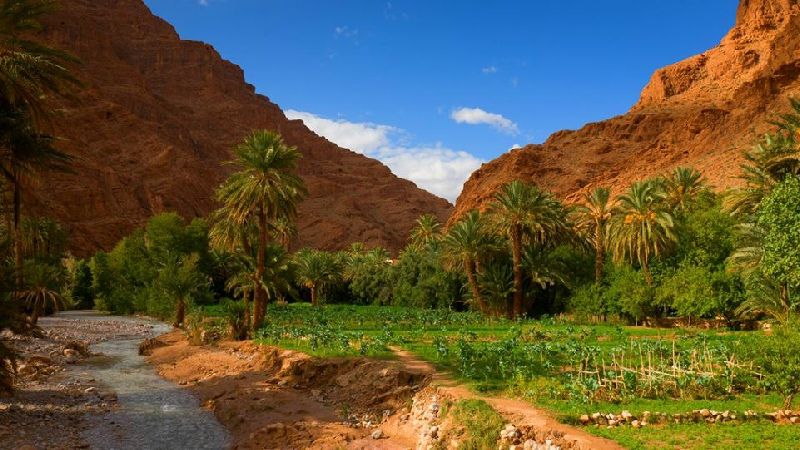 What is the evidence that the river is experiencing low flow?---------------------------------------------------------------------------------------------------------------------------------------------------------------------------------------------------------------------------------------------------------------------------What name is given to the flat area of farmland to the right of the river?--------------------------------------------------------------------------------------------------------------------------------------Suggest the challenges facing farmers wishing to use the river to irrigate their land.--------------------------------------------------------------------------------------------------------------------------------------------------------------------------------------------------------------------------------------------------------------------------------------------------------------------------------------------------------------------------------------------------------------------------------------------------------------------------------------------------------------------------------------------------------Look at Figure 4. It shows the main characteristics of a date palm. Draw a double-headed arrow alongside the palm to show its height of 23mDraw a second double-headed arrow to show your approximate height alongside the tree . . . this will give you an idea of how tall they grow!Figure 4 Diagram of a date palm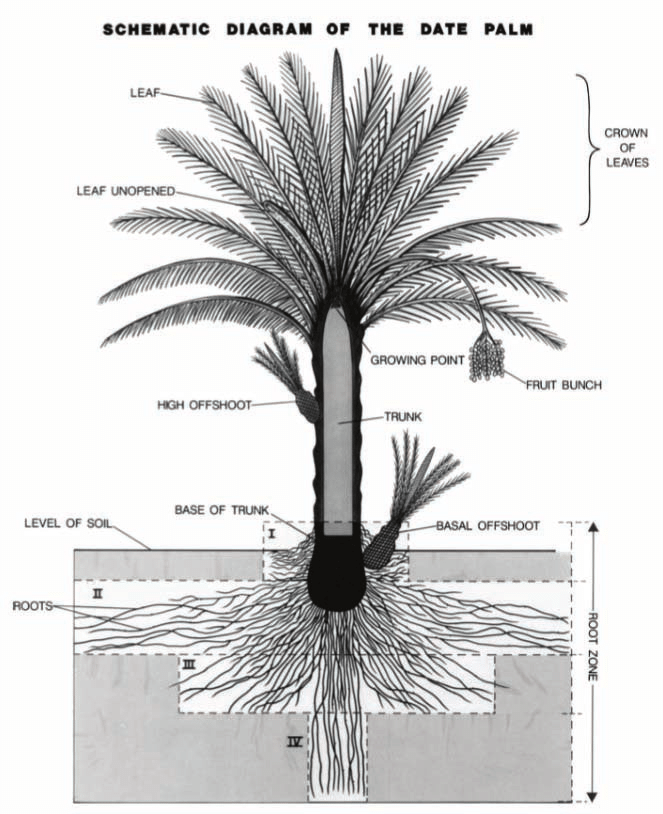 https://www.researchgate.net/figure/Schematic-diagram-of-the-date-palm-Source-USDA-file_fig1_327321891 Suggest why a large mass of the palm tree’s roots grow laterally (sideways) close to the ground surface. --------------------------------------------------------------------------------------------------------------------------------------Suggest why some roots grow very deep (Zone IV).--------------------------------------------------------------------------------------------------------------------------------------Use the internet to find out more about:How the  offshoots can be used to grow new palmsHow dates are harvestedThe health benefits of eating datesStudy Figure 5.Figure 5 Tourists riding camels in Zagora, Draa valley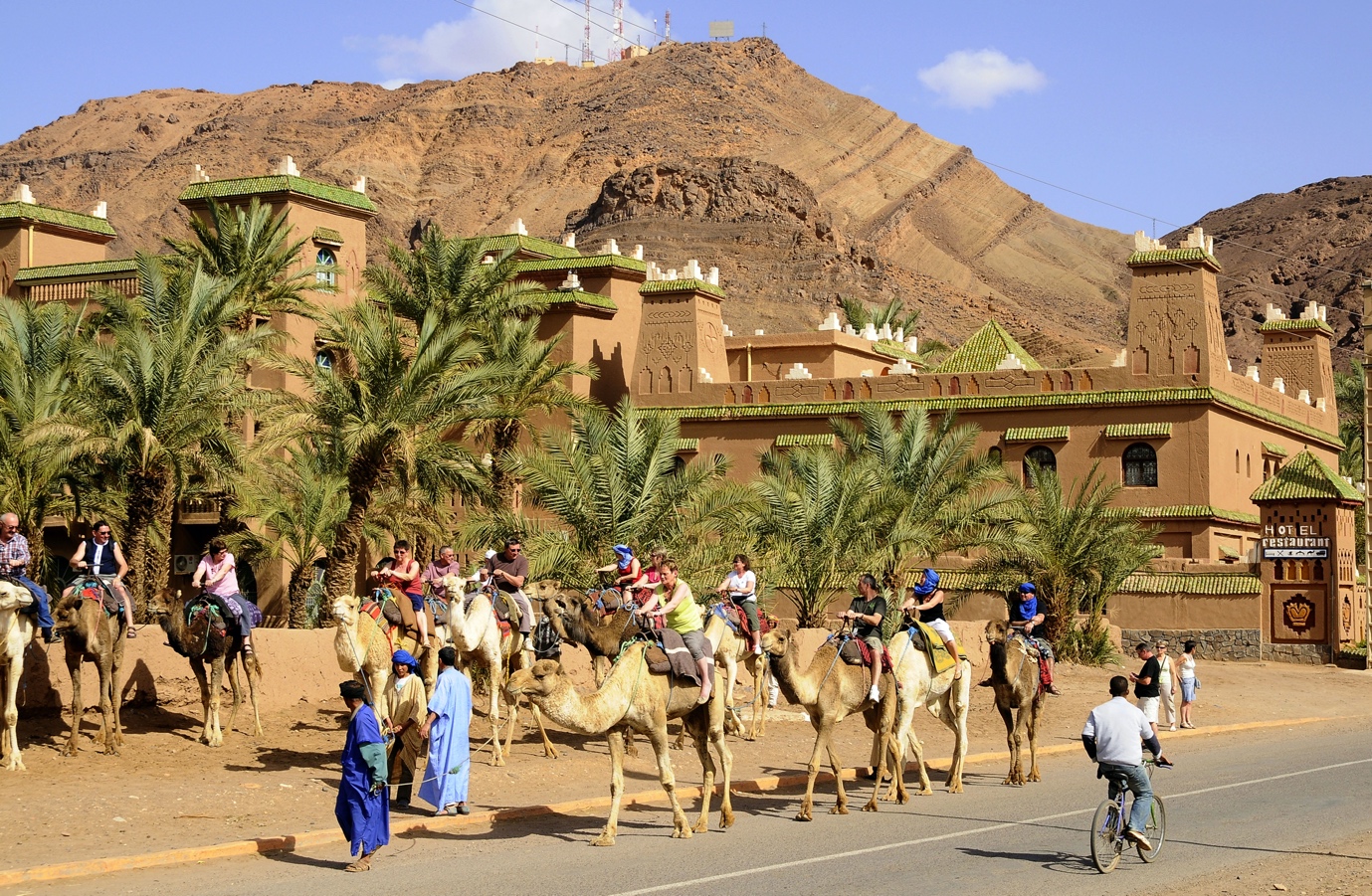 Use evidence from the photo to suggest why this is a popular tourist destination?----------------------------------------------------------------------------------------------------------------------------------------------------------------------------------------------------------------------------------------------------------------------------Suggest advantages and disadvantages that tourists may bring to the area.Ouarzazate is the centre of the Moroccan film industry.Figure 6 Filming at Ouarzazate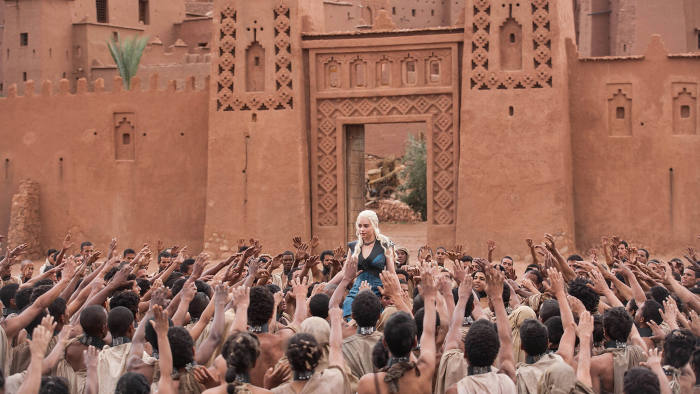 What TV programme filmed at Ouarzazate is shown in Figure 6?--------------------------------------------------------------------------------------------------------------------------------------Suggest why Atlas Studios decided to locate at Ouarzazate. ----------------------------------------------------------------------------------------------------------------------------------------------------------------------------------------------------------------------------------------------------------------------------Water supply is a major issue in the Draa valley. What is the main purpose of the El Mansour Eddahbi Dam?--------------------------------------------------------------------------------------------------------------------------------------List two problems associated with the El Mansour Eddahbi Dam.----------------------------------------------------------------------------------------------------------------------------------------------------------------------------------------------------------------------------------------------------------------------------The Noor solar plant near Ouarzazate is the largest in the world.Figure 7 Noor solar power plant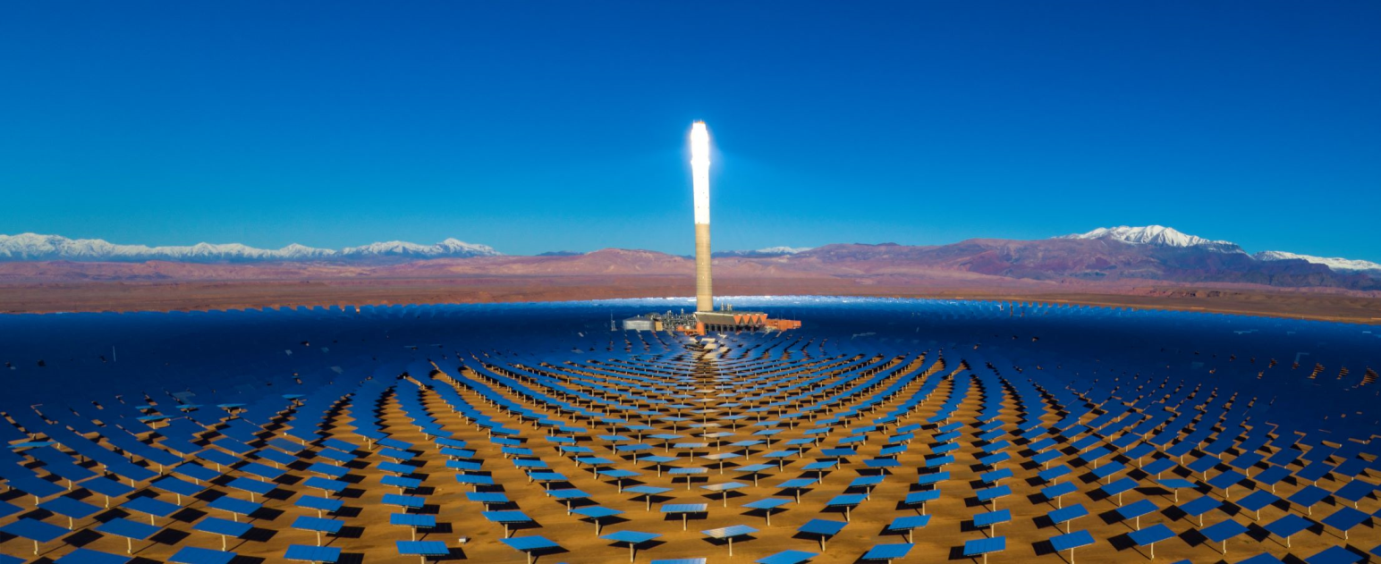 Using evidence from Figure 7, suggest why this is a good location for a solar power plant.------------------------------------------------------------------------------------------------------------------------------------------------------------------------------------------------------------------------------------------------------------------------------------------------------------------------------------------------------------------------------------------------------------------Salinisation is a high concentration of salt at the surface. It may result from irrigation using water with a high concentration of dissolved salts. Alongside the diagram below, explain the process of salinisation. You could do this in the form of a flow diagram. 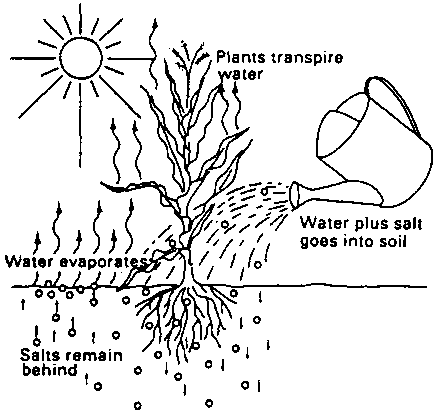 http://www.fao.org/3/r4082e/r4082e08.htm AdvantagesDisadvantages